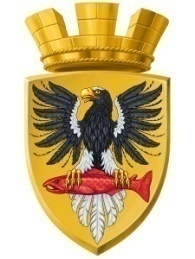 Р О С С И Й С К А Я  Ф Е Д Е Р А Ц И ЯКАМЧАТСКИЙ КРАЙП О С Т А Н О В Л Е Н И ЕАДМИНИСТРАЦИИ ЕЛИЗОВСКОГО ГОРОДСКОГО ПОСЕЛЕНИЯОт 20.08.2018 года                                                                                                               № 1220-п         г.ЕлизовоО размещении в федеральной информационной адресной системе сведений об адресах присвоенных объектам адресации – помещениям в многоквартирном жилом доме            № 14 по ул. Лесная в г. Елизово	Руководствуясь ч.3 ст.5 и ч.3 ст.9 Федерального закона от 28.12.2013        № 443-ФЗ «О федеральной информационной адресной системе и о внесении изменений в Федеральный закон «Об общих принципах организации местного самоуправления в Российской Федерации», ст. 14 Федерального закона от 06.10.2003 № 131-ФЗ «Об общих принципах организации местного самоуправления в РФ», Уставом Елизовского городского поселения, Приказом Минфина России от 05.11.2015 № 171н «Об утверждении Перечня элементов планировочной структуры, элементов улично-дорожной сети, элементов объектов адресации, типов зданий (сооружений), помещений, используемых в качестве реквизитов адреса, и Правил сокращенного наименования адресообразующих элементов», в целях актуализации информации в федеральной информационной адресной системе,ПОСТАНОВЛЯЮ:1. Разместить в федеральной информационной адресной системе сведения об адресах, присвоенных объектам адресации - помещениям в многоквартирном жилом доме № 14 по ул. Лесная в г. Елизово, ранее не размещенные в государственном адресном реестре, согласно приложению к настоящему постановлению.2. Направить данное постановление в федеральную информационную адресную систему для внесения сведений установленных данным постановлением.Управлению делами администрации Елизовского городского поселения опубликовать (обнародовать) настоящее постановление в средствах массовой информации и разместить в информационно-телекоммуникационной сети «Интернет» на официальном сайте администрации Елизовского городского поселения.Контроль за исполнением настоящего постановления возложить на руководителя Управления архитектуры и градостроительства администрации Елизовского городского поселения.ВрИО Главы администрации Елизовского городского поселения                                                    Д.Б. ЩипицынПриложение к постановлению администрации Елизовского городского поселенияот 20.08.2018 № 1220-пПриложение к постановлению администрации Елизовского городского поселенияот 20.08.2018 № 1220-пПриложение к постановлению администрации Елизовского городского поселенияот 20.08.2018 № 1220-пПриложение к постановлению администрации Елизовского городского поселенияот 20.08.2018 № 1220-пПриложение к постановлению администрации Елизовского городского поселенияот 20.08.2018 № 1220-пПриложение к постановлению администрации Елизовского городского поселенияот 20.08.2018 № 1220-пПриложение к постановлению администрации Елизовского городского поселенияот 20.08.2018 № 1220-пПриложение к постановлению администрации Елизовского городского поселенияот 20.08.2018 № 1220-п1.Помещение,Помещение,кадастровый номер   41:05:0101003:1486кадастровый номер   41:05:0101003:1486кадастровый номер   41:05:0101003:1486Россия, Камчатский край,1.Елизовский муниципальный  район, Елизовское городское поселение, Елизово г.,  Елизовский муниципальный  район, Елизовское городское поселение, Елизово г.,  Елизовский муниципальный  район, Елизовское городское поселение, Елизово г.,  Елизовский муниципальный  район, Елизовское городское поселение, Елизово г.,  Елизовский муниципальный  район, Елизовское городское поселение, Елизово г.,  Елизовский муниципальный  район, Елизовское городское поселение, Елизово г.,  1.Лесная ул.,Лесная ул.,д.14,кв.1.кв.1.2.Помещение,Помещение,кадастровый номер   41:05:0101003:1487кадастровый номер   41:05:0101003:1487кадастровый номер   41:05:0101003:1487Россия, Камчатский край,2.Елизовский муниципальный  район, Елизовское городское поселение, Елизово г.,  Елизовский муниципальный  район, Елизовское городское поселение, Елизово г.,  Елизовский муниципальный  район, Елизовское городское поселение, Елизово г.,  Елизовский муниципальный  район, Елизовское городское поселение, Елизово г.,  Елизовский муниципальный  район, Елизовское городское поселение, Елизово г.,  Елизовский муниципальный  район, Елизовское городское поселение, Елизово г.,  2.Лесная ул.,Лесная ул.,д.14,кв.2.кв.2.3.Помещение,Помещение,кадастровый номер   41:05:0101003:1488кадастровый номер   41:05:0101003:1488кадастровый номер   41:05:0101003:1488Россия, Камчатский край,3.Елизовский муниципальный  район, Елизовское городское поселение, Елизово г.,  Елизовский муниципальный  район, Елизовское городское поселение, Елизово г.,  Елизовский муниципальный  район, Елизовское городское поселение, Елизово г.,  Елизовский муниципальный  район, Елизовское городское поселение, Елизово г.,  Елизовский муниципальный  район, Елизовское городское поселение, Елизово г.,  Елизовский муниципальный  район, Елизовское городское поселение, Елизово г.,  3.Лесная ул.,Лесная ул.,д.14,кв.3.кв.3.4.Помещение,Помещение,кадастровый номер   41:05:0101003:1489кадастровый номер   41:05:0101003:1489кадастровый номер   41:05:0101003:1489Россия, Камчатский край,4.Елизовский муниципальный  район, Елизовское городское поселение, Елизово г.,  Елизовский муниципальный  район, Елизовское городское поселение, Елизово г.,  Елизовский муниципальный  район, Елизовское городское поселение, Елизово г.,  Елизовский муниципальный  район, Елизовское городское поселение, Елизово г.,  Елизовский муниципальный  район, Елизовское городское поселение, Елизово г.,  Елизовский муниципальный  район, Елизовское городское поселение, Елизово г.,  4.Лесная ул.,Лесная ул.,д.14,кв.4.кв.4.5.Помещение,Помещение,кадастровый номер   41:05:0101003:1490кадастровый номер   41:05:0101003:1490кадастровый номер   41:05:0101003:1490Россия, Камчатский край,5.Елизовский муниципальный  район, Елизовское городское поселение, Елизово г.,  Елизовский муниципальный  район, Елизовское городское поселение, Елизово г.,  Елизовский муниципальный  район, Елизовское городское поселение, Елизово г.,  Елизовский муниципальный  район, Елизовское городское поселение, Елизово г.,  Елизовский муниципальный  район, Елизовское городское поселение, Елизово г.,  Елизовский муниципальный  район, Елизовское городское поселение, Елизово г.,  5.Лесная ул.,Лесная ул.,д.14,кв.5.кв.5.6.Помещение,Помещение,кадастровый номер   41:05:0101003:1491кадастровый номер   41:05:0101003:1491кадастровый номер   41:05:0101003:1491Россия, Камчатский край,6.Елизовский муниципальный  район, Елизовское городское поселение, Елизово г.,  Елизовский муниципальный  район, Елизовское городское поселение, Елизово г.,  Елизовский муниципальный  район, Елизовское городское поселение, Елизово г.,  Елизовский муниципальный  район, Елизовское городское поселение, Елизово г.,  Елизовский муниципальный  район, Елизовское городское поселение, Елизово г.,  Елизовский муниципальный  район, Елизовское городское поселение, Елизово г.,  6.Лесная ул.,Лесная ул.,д.14,кв.6.кв.6.7.Помещение,Помещение,кадастровый номер   41:05:0101003:1492кадастровый номер   41:05:0101003:1492кадастровый номер   41:05:0101003:1492Россия, Камчатский край,7.Елизовский муниципальный  район, Елизовское городское поселение, Елизово г.,  Елизовский муниципальный  район, Елизовское городское поселение, Елизово г.,  Елизовский муниципальный  район, Елизовское городское поселение, Елизово г.,  Елизовский муниципальный  район, Елизовское городское поселение, Елизово г.,  Елизовский муниципальный  район, Елизовское городское поселение, Елизово г.,  Елизовский муниципальный  район, Елизовское городское поселение, Елизово г.,  7.Лесная ул.,Лесная ул.,д.14,кв.7.кв.7.8.Помещение,Помещение,кадастровый номер   41:05:0101003:1493кадастровый номер   41:05:0101003:1493кадастровый номер   41:05:0101003:1493Россия, Камчатский край,8.Елизовский муниципальный  район, Елизовское городское поселение, Елизово г.,  Елизовский муниципальный  район, Елизовское городское поселение, Елизово г.,  Елизовский муниципальный  район, Елизовское городское поселение, Елизово г.,  Елизовский муниципальный  район, Елизовское городское поселение, Елизово г.,  Елизовский муниципальный  район, Елизовское городское поселение, Елизово г.,  Елизовский муниципальный  район, Елизовское городское поселение, Елизово г.,  8.Лесная ул.,Лесная ул.,д.14,кв.8.кв.8.9.Помещение,Помещение,кадастровый номер   41:05:0101003:1495кадастровый номер   41:05:0101003:1495кадастровый номер   41:05:0101003:1495Россия, Камчатский край,9.Елизовский муниципальный  район, Елизовское городское поселение, Елизово г.,  Елизовский муниципальный  район, Елизовское городское поселение, Елизово г.,  Елизовский муниципальный  район, Елизовское городское поселение, Елизово г.,  Елизовский муниципальный  район, Елизовское городское поселение, Елизово г.,  Елизовский муниципальный  район, Елизовское городское поселение, Елизово г.,  Елизовский муниципальный  район, Елизовское городское поселение, Елизово г.,  9.Лесная ул.,Лесная ул.,д.14,кв.10.кв.10.10.Помещение,Помещение,кадастровый номер   41:05:0101003:1496кадастровый номер   41:05:0101003:1496кадастровый номер   41:05:0101003:1496Россия, Камчатский край,10.Елизовский муниципальный  район, Елизовское городское поселение, Елизово г.,  Елизовский муниципальный  район, Елизовское городское поселение, Елизово г.,  Елизовский муниципальный  район, Елизовское городское поселение, Елизово г.,  Елизовский муниципальный  район, Елизовское городское поселение, Елизово г.,  Елизовский муниципальный  район, Елизовское городское поселение, Елизово г.,  Елизовский муниципальный  район, Елизовское городское поселение, Елизово г.,  10.Лесная ул.,Лесная ул.,д.14,кв.11.кв.11.11.Помещение,Помещение,кадастровый номер   41:05:0101003:1497кадастровый номер   41:05:0101003:1497кадастровый номер   41:05:0101003:1497Россия, Камчатский край,11.Елизовский муниципальный  район, Елизовское городское поселение, Елизово г.,  Елизовский муниципальный  район, Елизовское городское поселение, Елизово г.,  Елизовский муниципальный  район, Елизовское городское поселение, Елизово г.,  Елизовский муниципальный  район, Елизовское городское поселение, Елизово г.,  Елизовский муниципальный  район, Елизовское городское поселение, Елизово г.,  Елизовский муниципальный  район, Елизовское городское поселение, Елизово г.,  11.Лесная ул.,Лесная ул.,д.14,кв.12.кв.12.12.Помещение,Помещение,кадастровый номер   41:05:0101003:1498кадастровый номер   41:05:0101003:1498кадастровый номер   41:05:0101003:1498Россия, Камчатский край,12.Елизовский муниципальный  район, Елизовское городское поселение, Елизово г.,  Елизовский муниципальный  район, Елизовское городское поселение, Елизово г.,  Елизовский муниципальный  район, Елизовское городское поселение, Елизово г.,  Елизовский муниципальный  район, Елизовское городское поселение, Елизово г.,  Елизовский муниципальный  район, Елизовское городское поселение, Елизово г.,  Елизовский муниципальный  район, Елизовское городское поселение, Елизово г.,  12.Лесная ул.,Лесная ул.,д.14,кв.13.кв.13.13.Помещение,Помещение,кадастровый номер   41:05:0101003:1499кадастровый номер   41:05:0101003:1499кадастровый номер   41:05:0101003:1499Россия, Камчатский край,13.Елизовский муниципальный  район, Елизовское городское поселение, Елизово г.,  Елизовский муниципальный  район, Елизовское городское поселение, Елизово г.,  Елизовский муниципальный  район, Елизовское городское поселение, Елизово г.,  Елизовский муниципальный  район, Елизовское городское поселение, Елизово г.,  Елизовский муниципальный  район, Елизовское городское поселение, Елизово г.,  Елизовский муниципальный  район, Елизовское городское поселение, Елизово г.,  13.Лесная ул.,Лесная ул.,д.14,кв.14.кв.14.14.Помещение,Помещение,кадастровый номер   41:05:0101003:1500кадастровый номер   41:05:0101003:1500кадастровый номер   41:05:0101003:1500Россия, Камчатский край,14.Елизовский муниципальный  район, Елизовское городское поселение, Елизово г.,  Елизовский муниципальный  район, Елизовское городское поселение, Елизово г.,  Елизовский муниципальный  район, Елизовское городское поселение, Елизово г.,  Елизовский муниципальный  район, Елизовское городское поселение, Елизово г.,  Елизовский муниципальный  район, Елизовское городское поселение, Елизово г.,  Елизовский муниципальный  район, Елизовское городское поселение, Елизово г.,  14.Лесная ул.,Лесная ул.,д.14,кв.15.кв.15.15.Помещение,Помещение,кадастровый номер   41:05:0101003:1501кадастровый номер   41:05:0101003:1501кадастровый номер   41:05:0101003:1501Россия, Камчатский край,15.Елизовский муниципальный  район, Елизовское городское поселение, Елизово г.,  Елизовский муниципальный  район, Елизовское городское поселение, Елизово г.,  Елизовский муниципальный  район, Елизовское городское поселение, Елизово г.,  Елизовский муниципальный  район, Елизовское городское поселение, Елизово г.,  Елизовский муниципальный  район, Елизовское городское поселение, Елизово г.,  Елизовский муниципальный  район, Елизовское городское поселение, Елизово г.,  15.Лесная ул.,Лесная ул.,д.14,кв.16.кв.16.16.Помещение,Помещение,кадастровый номер   41:05:0101003:1503кадастровый номер   41:05:0101003:1503кадастровый номер   41:05:0101003:1503Россия, Камчатский край,16.Елизовский муниципальный  район, Елизовское городское поселение, Елизово г.,  Елизовский муниципальный  район, Елизовское городское поселение, Елизово г.,  Елизовский муниципальный  район, Елизовское городское поселение, Елизово г.,  Елизовский муниципальный  район, Елизовское городское поселение, Елизово г.,  Елизовский муниципальный  район, Елизовское городское поселение, Елизово г.,  Елизовский муниципальный  район, Елизовское городское поселение, Елизово г.,  16.Лесная ул.,Лесная ул.,д.14,кв.17.кв.17.17.Помещение,Помещение,кадастровый номер   41:05:0101003:1502кадастровый номер   41:05:0101003:1502кадастровый номер   41:05:0101003:1502Россия, Камчатский край,17.Елизовский муниципальный  район, Елизовское городское поселение, Елизово г.,  Елизовский муниципальный  район, Елизовское городское поселение, Елизово г.,  Елизовский муниципальный  район, Елизовское городское поселение, Елизово г.,  Елизовский муниципальный  район, Елизовское городское поселение, Елизово г.,  Елизовский муниципальный  район, Елизовское городское поселение, Елизово г.,  Елизовский муниципальный  район, Елизовское городское поселение, Елизово г.,  17.Лесная ул.,Лесная ул.,д.14,кв.17а.кв.17а.18.Помещение,Помещение,кадастровый номер   41:05:0101003:1504кадастровый номер   41:05:0101003:1504кадастровый номер   41:05:0101003:1504Россия, Камчатский край,18.Елизовский муниципальный  район, Елизовское городское поселение, Елизово г.,  Елизовский муниципальный  район, Елизовское городское поселение, Елизово г.,  Елизовский муниципальный  район, Елизовское городское поселение, Елизово г.,  Елизовский муниципальный  район, Елизовское городское поселение, Елизово г.,  Елизовский муниципальный  район, Елизовское городское поселение, Елизово г.,  Елизовский муниципальный  район, Елизовское городское поселение, Елизово г.,  18.Лесная ул.,Лесная ул.,д.14,кв.18.кв.18.19.Помещение,Помещение,кадастровый номер   41:05:0101003:1505кадастровый номер   41:05:0101003:1505кадастровый номер   41:05:0101003:1505Россия, Камчатский край,19.Елизовский муниципальный  район, Елизовское городское поселение, Елизово г.,  Елизовский муниципальный  район, Елизовское городское поселение, Елизово г.,  Елизовский муниципальный  район, Елизовское городское поселение, Елизово г.,  Елизовский муниципальный  район, Елизовское городское поселение, Елизово г.,  Елизовский муниципальный  район, Елизовское городское поселение, Елизово г.,  Елизовский муниципальный  район, Елизовское городское поселение, Елизово г.,  19.Лесная ул.,Лесная ул.,д.14,кв.19.кв.19.20.Помещение,Помещение,кадастровый номер   41:05:0101003:1506кадастровый номер   41:05:0101003:1506кадастровый номер   41:05:0101003:1506Россия, Камчатский край,20.Елизовский муниципальный  район, Елизовское городское поселение, Елизово г.,  Елизовский муниципальный  район, Елизовское городское поселение, Елизово г.,  Елизовский муниципальный  район, Елизовское городское поселение, Елизово г.,  Елизовский муниципальный  район, Елизовское городское поселение, Елизово г.,  Елизовский муниципальный  район, Елизовское городское поселение, Елизово г.,  Елизовский муниципальный  район, Елизовское городское поселение, Елизово г.,  20.Лесная ул.,Лесная ул.,д.14,кв.20.кв.20.21.Помещение,Помещение,кадастровый номер   41:05:0101003:1507кадастровый номер   41:05:0101003:1507кадастровый номер   41:05:0101003:1507Россия, Камчатский край,21.Елизовский муниципальный  район, Елизовское городское поселение, Елизово г.,  Елизовский муниципальный  район, Елизовское городское поселение, Елизово г.,  Елизовский муниципальный  район, Елизовское городское поселение, Елизово г.,  Елизовский муниципальный  район, Елизовское городское поселение, Елизово г.,  Елизовский муниципальный  район, Елизовское городское поселение, Елизово г.,  Елизовский муниципальный  район, Елизовское городское поселение, Елизово г.,  21.Лесная ул.,Лесная ул.,д.14,кв.21.кв.21.22.Помещение,Помещение,кадастровый номер   41:05:0101003:2895кадастровый номер   41:05:0101003:2895кадастровый номер   41:05:0101003:2895Россия, Камчатский край,22.Елизовский муниципальный  район, Елизовское городское поселение, Елизово г.,  Елизовский муниципальный  район, Елизовское городское поселение, Елизово г.,  Елизовский муниципальный  район, Елизовское городское поселение, Елизово г.,  Елизовский муниципальный  район, Елизовское городское поселение, Елизово г.,  Елизовский муниципальный  район, Елизовское городское поселение, Елизово г.,  Елизовский муниципальный  район, Елизовское городское поселение, Елизово г.,  22.Лесная ул.,Лесная ул.,д.14,кв.21а.кв.21а.23.Помещение,Помещение,кадастровый номер   41:05:0101003:1508кадастровый номер   41:05:0101003:1508кадастровый номер   41:05:0101003:1508Россия, Камчатский край,23.Елизовский муниципальный  район, Елизовское городское поселение, Елизово г.,  Елизовский муниципальный  район, Елизовское городское поселение, Елизово г.,  Елизовский муниципальный  район, Елизовское городское поселение, Елизово г.,  Елизовский муниципальный  район, Елизовское городское поселение, Елизово г.,  Елизовский муниципальный  район, Елизовское городское поселение, Елизово г.,  Елизовский муниципальный  район, Елизовское городское поселение, Елизово г.,  23.Лесная ул.,Лесная ул.,д.14,кв.22.кв.22.24.Помещение,Помещение,кадастровый номер   41:05:0101003:1509кадастровый номер   41:05:0101003:1509кадастровый номер   41:05:0101003:1509Россия, Камчатский край,24.Елизовский муниципальный  район, Елизовское городское поселение, Елизово г.,  Елизовский муниципальный  район, Елизовское городское поселение, Елизово г.,  Елизовский муниципальный  район, Елизовское городское поселение, Елизово г.,  Елизовский муниципальный  район, Елизовское городское поселение, Елизово г.,  Елизовский муниципальный  район, Елизовское городское поселение, Елизово г.,  Елизовский муниципальный  район, Елизовское городское поселение, Елизово г.,  24.Лесная ул.,Лесная ул.,д.14,кв.23.кв.23.25.Помещение,Помещение,кадастровый номер   41:05:0101003:1510кадастровый номер   41:05:0101003:1510кадастровый номер   41:05:0101003:1510Россия, Камчатский край,25.Елизовский муниципальный  район, Елизовское городское поселение, Елизово г.,  Елизовский муниципальный  район, Елизовское городское поселение, Елизово г.,  Елизовский муниципальный  район, Елизовское городское поселение, Елизово г.,  Елизовский муниципальный  район, Елизовское городское поселение, Елизово г.,  Елизовский муниципальный  район, Елизовское городское поселение, Елизово г.,  Елизовский муниципальный  район, Елизовское городское поселение, Елизово г.,  25.Лесная ул.,Лесная ул.,д.14,кв.24.кв.24.26.Помещение,Помещение,кадастровый номер   41:05:0101003:1511кадастровый номер   41:05:0101003:1511кадастровый номер   41:05:0101003:1511Россия, Камчатский край,26.Елизовский муниципальный  район, Елизовское городское поселение, Елизово г.,  Елизовский муниципальный  район, Елизовское городское поселение, Елизово г.,  Елизовский муниципальный  район, Елизовское городское поселение, Елизово г.,  Елизовский муниципальный  район, Елизовское городское поселение, Елизово г.,  Елизовский муниципальный  район, Елизовское городское поселение, Елизово г.,  Елизовский муниципальный  район, Елизовское городское поселение, Елизово г.,  26.Лесная ул.,Лесная ул.,д.14,кв.25.кв.25.27.Помещение,Помещение,кадастровый номер   41:05:0101003:1512кадастровый номер   41:05:0101003:1512кадастровый номер   41:05:0101003:1512Россия, Камчатский край,27.Елизовский муниципальный  район, Елизовское городское поселение, Елизово г.,  Елизовский муниципальный  район, Елизовское городское поселение, Елизово г.,  Елизовский муниципальный  район, Елизовское городское поселение, Елизово г.,  Елизовский муниципальный  район, Елизовское городское поселение, Елизово г.,  Елизовский муниципальный  район, Елизовское городское поселение, Елизово г.,  Елизовский муниципальный  район, Елизовское городское поселение, Елизово г.,  27.Лесная ул.,Лесная ул.,д.14,кв.26.кв.26.28.Помещение,Помещение,кадастровый номер   41:05:0101003:1513кадастровый номер   41:05:0101003:1513кадастровый номер   41:05:0101003:1513Россия, Камчатский край,28.Елизовский муниципальный  район, Елизовское городское поселение, Елизово г.,  Елизовский муниципальный  район, Елизовское городское поселение, Елизово г.,  Елизовский муниципальный  район, Елизовское городское поселение, Елизово г.,  Елизовский муниципальный  район, Елизовское городское поселение, Елизово г.,  Елизовский муниципальный  район, Елизовское городское поселение, Елизово г.,  Елизовский муниципальный  район, Елизовское городское поселение, Елизово г.,  28.Лесная ул.,Лесная ул.,д.14,кв.27.кв.27.29.Помещение,Помещение,кадастровый номер   41:05:0101003:1514кадастровый номер   41:05:0101003:1514кадастровый номер   41:05:0101003:1514Россия, Камчатский край,29.Елизовский муниципальный  район, Елизовское городское поселение, Елизово г.,  Елизовский муниципальный  район, Елизовское городское поселение, Елизово г.,  Елизовский муниципальный  район, Елизовское городское поселение, Елизово г.,  Елизовский муниципальный  район, Елизовское городское поселение, Елизово г.,  Елизовский муниципальный  район, Елизовское городское поселение, Елизово г.,  Елизовский муниципальный  район, Елизовское городское поселение, Елизово г.,  29.Лесная ул.,Лесная ул.,д.14,кв.28.кв.28.30.Помещение,Помещение,кадастровый номер   41:05:0101003:1516кадастровый номер   41:05:0101003:1516кадастровый номер   41:05:0101003:1516Россия, Камчатский край,30.Елизовский муниципальный  район, Елизовское городское поселение, Елизово г.,  Елизовский муниципальный  район, Елизовское городское поселение, Елизово г.,  Елизовский муниципальный  район, Елизовское городское поселение, Елизово г.,  Елизовский муниципальный  район, Елизовское городское поселение, Елизово г.,  Елизовский муниципальный  район, Елизовское городское поселение, Елизово г.,  Елизовский муниципальный  район, Елизовское городское поселение, Елизово г.,  30.Лесная ул.,Лесная ул.,д.14,кв.29.кв.29.31.Помещение,Помещение,кадастровый номер   41:05:0101003:1515кадастровый номер   41:05:0101003:1515кадастровый номер   41:05:0101003:1515Россия, Камчатский край,31.Елизовский муниципальный  район, Елизовское городское поселение, Елизово г.,  Елизовский муниципальный  район, Елизовское городское поселение, Елизово г.,  Елизовский муниципальный  район, Елизовское городское поселение, Елизово г.,  Елизовский муниципальный  район, Елизовское городское поселение, Елизово г.,  Елизовский муниципальный  район, Елизовское городское поселение, Елизово г.,  Елизовский муниципальный  район, Елизовское городское поселение, Елизово г.,  31.Лесная ул.,Лесная ул.,д.14,кв.29а.кв.29а.32.Помещение,Помещение,кадастровый номер   41:05:0101003:1517кадастровый номер   41:05:0101003:1517кадастровый номер   41:05:0101003:1517Россия, Камчатский край,32.Елизовский муниципальный  район, Елизовское городское поселение, Елизово г.,  Елизовский муниципальный  район, Елизовское городское поселение, Елизово г.,  Елизовский муниципальный  район, Елизовское городское поселение, Елизово г.,  Елизовский муниципальный  район, Елизовское городское поселение, Елизово г.,  Елизовский муниципальный  район, Елизовское городское поселение, Елизово г.,  Елизовский муниципальный  район, Елизовское городское поселение, Елизово г.,  32.Лесная ул.,Лесная ул.,д.14,кв.30.кв.30.33.Помещение,Помещение,кадастровый номер   41:05:0101003:1518кадастровый номер   41:05:0101003:1518кадастровый номер   41:05:0101003:1518Россия, Камчатский край,33.Елизовский муниципальный  район, Елизовское городское поселение, Елизово г.,  Елизовский муниципальный  район, Елизовское городское поселение, Елизово г.,  Елизовский муниципальный  район, Елизовское городское поселение, Елизово г.,  Елизовский муниципальный  район, Елизовское городское поселение, Елизово г.,  Елизовский муниципальный  район, Елизовское городское поселение, Елизово г.,  Елизовский муниципальный  район, Елизовское городское поселение, Елизово г.,  33.Лесная ул.,Лесная ул.,д.14,кв.31.кв.31.34.Помещение,Помещение,кадастровый номер   41:05:0101003:1519кадастровый номер   41:05:0101003:1519кадастровый номер   41:05:0101003:1519Россия, Камчатский край,34.Елизовский муниципальный  район, Елизовское городское поселение, Елизово г.,  Елизовский муниципальный  район, Елизовское городское поселение, Елизово г.,  Елизовский муниципальный  район, Елизовское городское поселение, Елизово г.,  Елизовский муниципальный  район, Елизовское городское поселение, Елизово г.,  Елизовский муниципальный  район, Елизовское городское поселение, Елизово г.,  Елизовский муниципальный  район, Елизовское городское поселение, Елизово г.,  34.Лесная ул.,Лесная ул.,д.14,кв.32.кв.32.35.Помещение,Помещение,кадастровый номер   41:05:0101003:1520кадастровый номер   41:05:0101003:1520кадастровый номер   41:05:0101003:1520Россия, Камчатский край,35.Елизовский муниципальный  район, Елизовское городское поселение, Елизово г.,  Елизовский муниципальный  район, Елизовское городское поселение, Елизово г.,  Елизовский муниципальный  район, Елизовское городское поселение, Елизово г.,  Елизовский муниципальный  район, Елизовское городское поселение, Елизово г.,  Елизовский муниципальный  район, Елизовское городское поселение, Елизово г.,  Елизовский муниципальный  район, Елизовское городское поселение, Елизово г.,  35.Лесная ул.,Лесная ул.,д.14,кв.33.кв.33.36.Помещение,Помещение,кадастровый номер   41:05:0101003:1521кадастровый номер   41:05:0101003:1521кадастровый номер   41:05:0101003:1521Россия, Камчатский край,36.Елизовский муниципальный  район, Елизовское городское поселение, Елизово г.,  Елизовский муниципальный  район, Елизовское городское поселение, Елизово г.,  Елизовский муниципальный  район, Елизовское городское поселение, Елизово г.,  Елизовский муниципальный  район, Елизовское городское поселение, Елизово г.,  Елизовский муниципальный  район, Елизовское городское поселение, Елизово г.,  Елизовский муниципальный  район, Елизовское городское поселение, Елизово г.,  36.Лесная ул.,Лесная ул.,д.14,кв.33а.кв.33а.37.Помещение,Помещение,кадастровый номер   41:05:0101003:1522кадастровый номер   41:05:0101003:1522кадастровый номер   41:05:0101003:1522Россия, Камчатский край,37.Елизовский муниципальный  район, Елизовское городское поселение, Елизово г.,  Елизовский муниципальный  район, Елизовское городское поселение, Елизово г.,  Елизовский муниципальный  район, Елизовское городское поселение, Елизово г.,  Елизовский муниципальный  район, Елизовское городское поселение, Елизово г.,  Елизовский муниципальный  район, Елизовское городское поселение, Елизово г.,  Елизовский муниципальный  район, Елизовское городское поселение, Елизово г.,  37.Лесная ул.,Лесная ул.,д.14,кв.34.кв.34.38.Помещение,Помещение,кадастровый номер   41:05:0101003:1523кадастровый номер   41:05:0101003:1523кадастровый номер   41:05:0101003:1523Россия, Камчатский край,38.Елизовский муниципальный  район, Елизовское городское поселение, Елизово г.,  Елизовский муниципальный  район, Елизовское городское поселение, Елизово г.,  Елизовский муниципальный  район, Елизовское городское поселение, Елизово г.,  Елизовский муниципальный  район, Елизовское городское поселение, Елизово г.,  Елизовский муниципальный  район, Елизовское городское поселение, Елизово г.,  Елизовский муниципальный  район, Елизовское городское поселение, Елизово г.,  38.Лесная ул.,Лесная ул.,д.14,кв.35.кв.35.39.Помещение,Помещение,кадастровый номер   41:05:0101003:1524кадастровый номер   41:05:0101003:1524кадастровый номер   41:05:0101003:1524Россия, Камчатский край,39.Елизовский муниципальный  район, Елизовское городское поселение, Елизово г.,  Елизовский муниципальный  район, Елизовское городское поселение, Елизово г.,  Елизовский муниципальный  район, Елизовское городское поселение, Елизово г.,  Елизовский муниципальный  район, Елизовское городское поселение, Елизово г.,  Елизовский муниципальный  район, Елизовское городское поселение, Елизово г.,  Елизовский муниципальный  район, Елизовское городское поселение, Елизово г.,  39.Лесная ул.,Лесная ул.,д.14,кв.36.кв.36.40.Помещение,Помещение,кадастровый номер   41:05:0101003:1525кадастровый номер   41:05:0101003:1525кадастровый номер   41:05:0101003:1525Россия, Камчатский край,40.Елизовский муниципальный  район, Елизовское городское поселение, Елизово г.,  Елизовский муниципальный  район, Елизовское городское поселение, Елизово г.,  Елизовский муниципальный  район, Елизовское городское поселение, Елизово г.,  Елизовский муниципальный  район, Елизовское городское поселение, Елизово г.,  Елизовский муниципальный  район, Елизовское городское поселение, Елизово г.,  Елизовский муниципальный  район, Елизовское городское поселение, Елизово г.,  40.Лесная ул.,Лесная ул.,д.14,кв.37.кв.37.41.Помещение,Помещение,кадастровый номер   41:05:0101003:1526кадастровый номер   41:05:0101003:1526кадастровый номер   41:05:0101003:1526Россия, Камчатский край,41.Елизовский муниципальный  район, Елизовское городское поселение, Елизово г.,  Елизовский муниципальный  район, Елизовское городское поселение, Елизово г.,  Елизовский муниципальный  район, Елизовское городское поселение, Елизово г.,  Елизовский муниципальный  район, Елизовское городское поселение, Елизово г.,  Елизовский муниципальный  район, Елизовское городское поселение, Елизово г.,  Елизовский муниципальный  район, Елизовское городское поселение, Елизово г.,  41.Лесная ул.,Лесная ул.,д.14,кв.38.кв.38.42.Помещение,Помещение,кадастровый номер   41:05:0101003:1527кадастровый номер   41:05:0101003:1527кадастровый номер   41:05:0101003:1527Россия, Камчатский край,42.Елизовский муниципальный  район, Елизовское городское поселение, Елизово г.,  Елизовский муниципальный  район, Елизовское городское поселение, Елизово г.,  Елизовский муниципальный  район, Елизовское городское поселение, Елизово г.,  Елизовский муниципальный  район, Елизовское городское поселение, Елизово г.,  Елизовский муниципальный  район, Елизовское городское поселение, Елизово г.,  Елизовский муниципальный  район, Елизовское городское поселение, Елизово г.,  42.Лесная ул.,Лесная ул.,д.14,кв.39.кв.39.43.Помещение,Помещение,кадастровый номер   41:05:0101003:1528кадастровый номер   41:05:0101003:1528кадастровый номер   41:05:0101003:1528Россия, Камчатский край,43.Елизовский муниципальный  район, Елизовское городское поселение, Елизово г.,  Елизовский муниципальный  район, Елизовское городское поселение, Елизово г.,  Елизовский муниципальный  район, Елизовское городское поселение, Елизово г.,  Елизовский муниципальный  район, Елизовское городское поселение, Елизово г.,  Елизовский муниципальный  район, Елизовское городское поселение, Елизово г.,  Елизовский муниципальный  район, Елизовское городское поселение, Елизово г.,  43.Лесная ул.,Лесная ул.,д.14,кв.40.кв.40.44.Помещение,Помещение,кадастровый номер   41:05:0101003:1530кадастровый номер   41:05:0101003:1530кадастровый номер   41:05:0101003:1530Россия, Камчатский край,44.Елизовский муниципальный  район, Елизовское городское поселение, Елизово г.,  Елизовский муниципальный  район, Елизовское городское поселение, Елизово г.,  Елизовский муниципальный  район, Елизовское городское поселение, Елизово г.,  Елизовский муниципальный  район, Елизовское городское поселение, Елизово г.,  Елизовский муниципальный  район, Елизовское городское поселение, Елизово г.,  Елизовский муниципальный  район, Елизовское городское поселение, Елизово г.,  44.Лесная ул.,Лесная ул.,д.14,кв.41.кв.41.45.Помещение,Помещение,кадастровый номер   41:05:0101003:1529кадастровый номер   41:05:0101003:1529кадастровый номер   41:05:0101003:1529Россия, Камчатский край,45.Елизовский муниципальный  район, Елизовское городское поселение, Елизово г.,  Елизовский муниципальный  район, Елизовское городское поселение, Елизово г.,  Елизовский муниципальный  район, Елизовское городское поселение, Елизово г.,  Елизовский муниципальный  район, Елизовское городское поселение, Елизово г.,  Елизовский муниципальный  район, Елизовское городское поселение, Елизово г.,  Елизовский муниципальный  район, Елизовское городское поселение, Елизово г.,  45.Лесная ул.,Лесная ул.,д.14,кв.41а.кв.41а.46.Помещение,Помещение,кадастровый номер   41:05:0101003:1531кадастровый номер   41:05:0101003:1531кадастровый номер   41:05:0101003:1531Россия, Камчатский край,46.Елизовский муниципальный  район, Елизовское городское поселение, Елизово г.,  Елизовский муниципальный  район, Елизовское городское поселение, Елизово г.,  Елизовский муниципальный  район, Елизовское городское поселение, Елизово г.,  Елизовский муниципальный  район, Елизовское городское поселение, Елизово г.,  Елизовский муниципальный  район, Елизовское городское поселение, Елизово г.,  Елизовский муниципальный  район, Елизовское городское поселение, Елизово г.,  46.Лесная ул.,Лесная ул.,д.14,кв.42.кв.42.47.Помещение,Помещение,кадастровый номер   41:05:0101003:1532кадастровый номер   41:05:0101003:1532кадастровый номер   41:05:0101003:1532Россия, Камчатский край,47.Елизовский муниципальный  район, Елизовское городское поселение, Елизово г.,  Елизовский муниципальный  район, Елизовское городское поселение, Елизово г.,  Елизовский муниципальный  район, Елизовское городское поселение, Елизово г.,  Елизовский муниципальный  район, Елизовское городское поселение, Елизово г.,  Елизовский муниципальный  район, Елизовское городское поселение, Елизово г.,  Елизовский муниципальный  район, Елизовское городское поселение, Елизово г.,  47.Лесная ул.,Лесная ул.,д.14,кв.43.кв.43.48.Помещение,Помещение,кадастровый номер   41:05:0101003:1533кадастровый номер   41:05:0101003:1533кадастровый номер   41:05:0101003:1533Россия, Камчатский край,48.Елизовский муниципальный  район, Елизовское городское поселение, Елизово г.,  Елизовский муниципальный  район, Елизовское городское поселение, Елизово г.,  Елизовский муниципальный  район, Елизовское городское поселение, Елизово г.,  Елизовский муниципальный  район, Елизовское городское поселение, Елизово г.,  Елизовский муниципальный  район, Елизовское городское поселение, Елизово г.,  Елизовский муниципальный  район, Елизовское городское поселение, Елизово г.,  48.Лесная ул.,Лесная ул.,д.14,кв.44.кв.44.49.Помещение,Помещение,кадастровый номер   41:05:0101003:1534кадастровый номер   41:05:0101003:1534кадастровый номер   41:05:0101003:1534Россия, Камчатский край,49.Елизовский муниципальный  район, Елизовское городское поселение, Елизово г.,  Елизовский муниципальный  район, Елизовское городское поселение, Елизово г.,  Елизовский муниципальный  район, Елизовское городское поселение, Елизово г.,  Елизовский муниципальный  район, Елизовское городское поселение, Елизово г.,  Елизовский муниципальный  район, Елизовское городское поселение, Елизово г.,  Елизовский муниципальный  район, Елизовское городское поселение, Елизово г.,  49.Лесная ул.,Лесная ул.,д.14,кв.45.кв.45.50.Помещение,Помещение,кадастровый номер   41:05:0101003:2956кадастровый номер   41:05:0101003:2956кадастровый номер   41:05:0101003:2956Россия, Камчатский край,50.Елизовский муниципальный  район, Елизовское городское поселение, Елизово г.,  Елизовский муниципальный  район, Елизовское городское поселение, Елизово г.,  Елизовский муниципальный  район, Елизовское городское поселение, Елизово г.,  Елизовский муниципальный  район, Елизовское городское поселение, Елизово г.,  Елизовский муниципальный  район, Елизовское городское поселение, Елизово г.,  Елизовский муниципальный  район, Елизовское городское поселение, Елизово г.,  50.Лесная ул.,Лесная ул.,д.14,кв.45а.кв.45а.